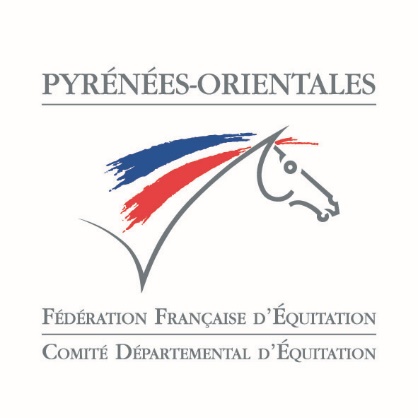 Règlement championnat départementalDRESSAGE Club/Poney 2023        Ce concours est ouvert à tous mais seuls les cavaliers du département des Pyrénées-Orientales à jour de leur licence FFE 2022 peuvent prétendre au classement du championnat. Il se déroule sur 1 journée le dimanche 23 avril 2023 à RIVESALTES.Indice, Division, conditions de participation et niveau des cavaliers   Un cavalier peut participer à plusieurs épreuves mais ne peut courir le championnat que dans un seul indice et une seule division.Un cavalier engagé en division Poney et en division Club doit choisir dans laquelle il court le championnat.Un cavalier engagé dans deux indices différents doit choisir dans lequel il court le championnat.Pour les 2 points précédents, la déclaration de participation par cavalier concernant la division et l'indice  doit impérativement être transmise par le club engageur sous forme de liste par mail au CDE 66 à l'adresse suivante cde66@ffe.com au plus tard le Mercredi 19 avril 2023 à Minuit. A défaut c'est le 1er passage qui sera pris en compte.En revanche, un cavalier peut s'engager  deux fois dans la même épreuve avec un cheval/poney différent. Dans ce cas c'est le meilleur des 2 résultats qui sera pris en compte pour le championnat.        Rappel des indices correspondant au niveau fédéral :Club 4  = ouverte aux cavaliers de niveau galop 4 maxiClub 3/ Poney 3 = ouverte aux cavaliers de niveau galop 5 maxiClub 2/Poney2 = ouverte aux cavaliers de niveau galop 6 maxiClub 1/Poney 1= ouverte aux cavaliers de niveau galop 7 maxi sans licence Amateur les 2 années précedentes (2021/2022)Club élite/Poney élite = ouverte aux cavaliers de niveau galop 7 maxi  sans licence Amateur l'année précedente (2022)     Epreuves       Club 4 et poney 3 : carrière 20X40       Toutes les autres épreuves se déroulent en 20X60Engagements      Engagement au tarif de 19€.  Clôture le  17 avril à minuit. Il ne peut pas y avoir d’engagement terrain.Épreuves et barèmes        Club 4 - Club 3 - Club 2 - Club 1 - Club élite / - Poney 3 - Poney 2 - Poney 1 - Poney élite        L'ordre des épreuves est laissé au bon sens de l'organisateur. Pas d'autre épreuve sur la Duc.Classement et remise des prix        L'organisateur  récompense l'épreuve et le CDE récompensera ensuite les trois premiers du championnat .Le CDE offre un tee-shirt CHAMPIONNAT à chaque cavalier. Les coaches doivent envoyer la liste des tailles le mardi suivant la clôture à rivesaltes.equitation@orange.fr. Chaque coach rajoute un tee-shirt à sa propre taille.Il s’agit de coupes droites qui taillent plutôt grand. ( le 12-13 correspond à une taille adulte S ; le 14-15 ans correspond  à une taille M adulte)Ce règlement est publié sur le site du CDE www.cde66.fr et sera affiché au paddock.Tout cavalier qui s’engage doit en prendre connaissance.Il est de la responsabilité du club où du coach engageant les cavaliers de prendre connaissance de ce règlement et de le respecter en particulier  en ce qui concerne la correspondance entre  le niveau de galop et les  indices ( tels que  définis  ci- dessus.)Tout litige éventuel relève de la seule  compétence du CDE66.